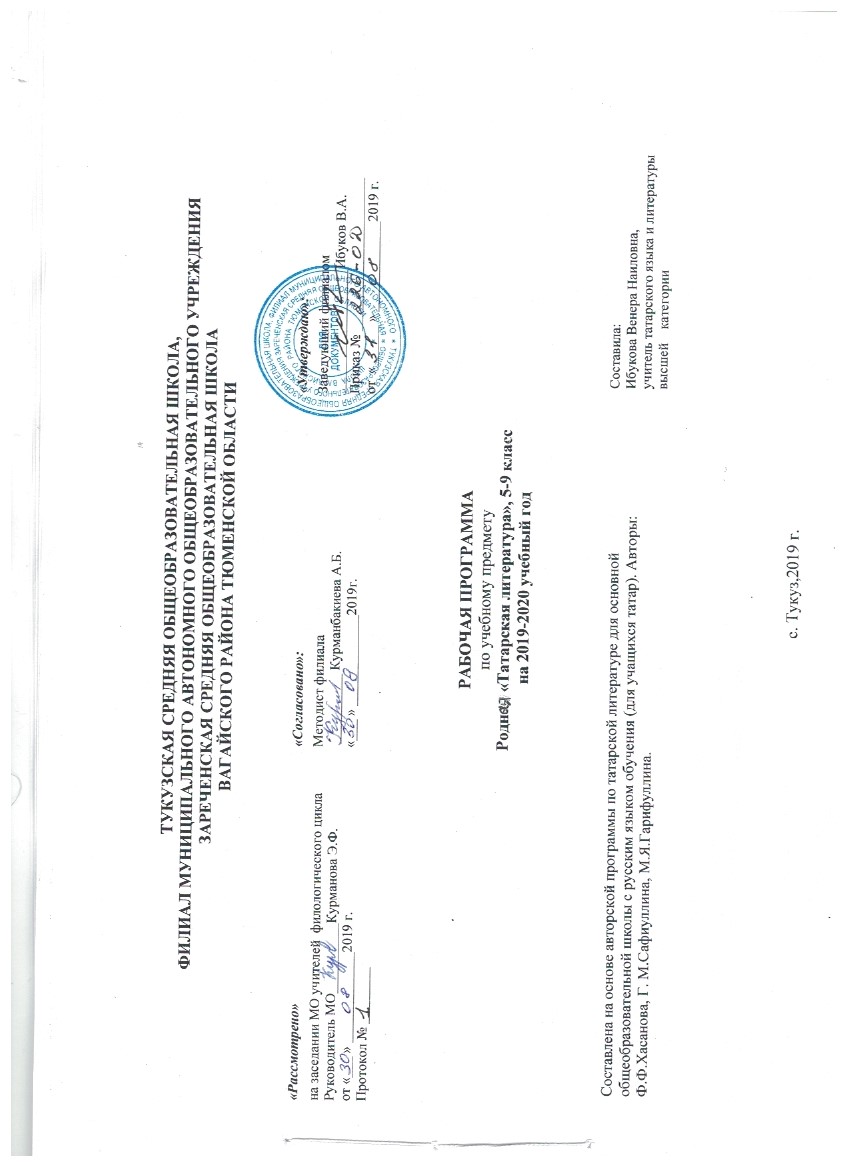 1.ПЛАНИРУЕМЫЕ РЕЗУЛЬТАТЫ ОСВОЕНИЯ УЧЕБНОГО ПРЕДМЕТАЛичностные результаты1)	воспитание российской гражданской идентичности: патриотизм, уважение к Отечеству, прошлое и настоящее многонационального народа России; осознание своей этнической принадлежности, знание истории, языка, культуры своего народа, своего края, основ культурного наследия народов России и человечества; усвоение гуманистических, демократических и традиционных ценностей многонационального российского общества; воспитание чувства ответственности и долга перед Родиной;2)	формирование ответственного отношения к учению, готовности и способности обучающихся к саморазвитию и самообразованию на основе мотивации к обучению и познанию, осознанному выбору и построению дальнейшей индивидуальной траектории образования на базе ориентировки в мире профессий и профессиональных предпочтений, с учетом устойчивых познавательных интересов, а также на основе формирования уважительного отношения к труду, развития опыта участия в социально значимом труде;3)	формирование целостного мировоззрения, соответствующего современному уровню развития науки и общественной практики, учитывающего социальное, культурное, языковое, духовное многообразие современного мира;4)	формирование осознанного, уважительного и доброжелательного отношения к другому человеку, его мнению, мировоззрению, культуре, языку, вере, гражданской позиции, к истории, культуре, религии, традициям, языкам, ценностям народов России и народов мира; готовности и способности вести диалог с другими людьми и достигать в нем взаимопонимания;5)	освоение социальных норм, правил поведения, ролей и форм социальной жизни в группах и сообществах, включая взрослые и социальные сообщества; участие в школьном самоуправлении и общественной жизни в пределах возрастных компетенций с учетом региональных, этнокультурных, социальных и экономических особенностей;6)	развитие морального сознания и компетентности в решении моральных проблем на основе личностного выбора, формирование нравственных чувств и нравственного поведения, осознанного и ответственного отношения к собственным поступкам;7)	формирование коммуникативной компетентности в общении и сотрудничестве со сверстниками, детьми старшего и младшего возраста, взрослыми в процессе образовательной, общественно полезной, учебно-исследовательской, творческой и других видов деятельности;8)	формирование ценности здорового и безопасного образа жизни; усвоение правил индивидуального и коллективного безопасного поведения в чрезвычайных ситуациях, угрожающих жизни и здоровью людей, правил поведения на транспорте и на дорогах;9)	формирование основ экологической культуры соответствующей современному уровню экологического мышления, развитие опыта экологически ориентированной рефлексивно-оценочной и практической деятельности в жизненных ситуациях;10)	осознание значения семьи в жизни человека и общества, принятие ценности семейной жизни, уважительное и заботливое отношение к членам своей семьи;11)	развитие эстетического сознания через освоение художественного наследия народовМетапредметные результаты:1)	умение самостоятельно определять цели своего обучения, ставить и формулировать для себя новые задачи в учебе и познавательной деятельности, развивать мотивы и интересы своей познавательной деятельности;2)	умение самостоятельно планировать пути достижения целей, в том числе альтернативные, осознанно выбирать наиболее эффективные способы решения учебных и познавательных задач;3)	умение соотносить свои действия с планируемыми результатами, осуществлять контроль своей деятельности в процессе достижения результата, определять способы действий в рамках предложенных условий и требований, корректировать свои действия в соответствии с изменяющейся ситуацией;4)	умение оценивать правильность выполнения учебной задачи, собственные возможности ее решения;5)	владение основами самоконтроля, самооценки, принятия решений и осуществления осознанного выбора в учебной и познавательной деятельности;6)	умение определять понятия, создавать обобщения, устанавливать аналогии, классифицировать, самостоятельно выбирать основания и критерии для классификации, устанавливать причинно-следственные связи, строить логическое рассуждение, умозаключение (индуктивное, дедуктивное и по аналогии) и делать выводы;7)	умение создавать, применять и преобразовывать знаки и символы, модели и схемы для решения учебных и познавательных задач;8)	смысловое чтение;9)	умение организовывать учебное сотрудничество и совместную деятельность с учителем и сверстниками; работать индивидуально и в группе; находить общее решение и разрешать конфликты на основе согласования позиций и учета интересов; формулировать, аргументировать и отстаивать свое мнение;10)	умение осознанно использовать речевые средства в соответствии с задачей коммуникации для выражения своих чувств, мыслей и потребностей; планирования и регуляции своей деятельности; владение устной и письменной речью, монологической контекстной речью;11)	формирование и развитие компетентности в области использования информационно-коммуникационных технологий (далее - ИКТ компетенции); развитие мотивации к овладению культурой активного пользования словарями и другими поисковыми системами;12)	формирование и развитие экологического мышления, умение применять его в познавательной, коммуникативной, социальной практике и профессиональной ориентации.Предметные результаты11) осознание значимости чтения и изучения родной литературы для своего дальнейшего развития; формирование потребности в систематическом чтении как средстве познания мира и	себя в этом мире, гармонизации отношений человека и общества, многоаспектного диалога;2)	понимание родной литературы как одной из основных национально-культурных ценностей народа, как особого способа познания жизни;3)	обеспечение культурной самоидентификации, осознание коммуникативно-эстетических возможностей родного языка на основе изучения выдающихся произведений культуры своего народа, российской и мировой культуры;4)	воспитание квалифицированного читателя со сформированным эстетическим вкусом, способного аргументировать свое мнение и оформлять его словесно в устных и письменных высказываниях разных жанров, создавать развернутые высказывания аналитического и интерпретирующего характера, участвовать в обсуждении прочитанного, сознательно планировать свое досуговое чтение;5)	развитие способности понимать литературные художественные произведения, отражающие разные этнокультурные традиции;6)	овладение процедурами смыслового и эстетического анализа текста на основе понимания принципиальных отличий литературного художественного текста от научного, делового, публицистического и т.п., формирование умений воспринимать, анализировать, критически оценивать и интерпретировать прочитанное, осознавать художественную картину жизни, отраженную в литературном произведении, на уровне не только эмоционального восприятия, но и интеллектуального осмысления.Устное народное творчествоУчащийся  5 класса научится: - осознанно воспринимать и понимать фольклорный текст; различать фольклорные и литературные произведения, обращаться к пословицам, поговоркам, фольклорным образам, «традиционным» фольклорным приемам в различных ситуациях речевого общения, сопоставлять фольклорную сказку и ее интерпретацию средствами других искусств (иллюстрация, мультипликация, художественный фильм); - выделять нравственную проблематику фольклорных текстов как основу для развития представлений о нравственном идеале своего и  народа, формирования представлений о татарском национальном характере, - видеть черты татарского национального характера в героях сказок и былин, видеть черты национального характера своего народа в героях народных сказок и былин;- учитывая жанрово-родовые признаки произведений устного народного творчества, выбирать фольклорные произведения для самостоятельного чтения,  - определять с помощью пословицы жизненную/вымышленную ситуацию, - выразительно читать сказки и былины, соблюдая соответствующий интонационный рисунок «устного рассказывания»,- пересказывать сказки, четко выделяя сюжетные линии, не пропуская значимых композиционных элементов, используя в своей речи характерные для народных сказок художественные приемы, - выявлять в сказках характерные художественные приемы и на этой основе определять жанровую разновидность сказки, отличать литературную сказку от фольклорной, видеть «необычное в обычном», устанавливать неочевидные связи между предметами, явлениями, действиями, отгадывая или сочиняя загадку. Учащийся 5 класса получит возможность научиться: - сравнивая сказки, принадлежащие разным народам, видеть в них воплощение нравственного идеала конкретного народа, - рассказывать о самостоятельно прочитанной сказке, былине, обосновывая свой выбор, - сочинять сказку (в том числе и по пословице), былину и/или придумывать сюжетные линии, - выбирать произведения устного народного творчества разных народов для самостоятельного чтения, руководствуясь конкретными целевыми установками. Древняя литература. Литература XVIII века. Литература XIX–XX веков. Литература ВОВ.Учащийся 6-9класса научится:- осознанно воспринимать художественное произведение в единстве формы и содержания; адекватно понимать художественный текст и давать его смысловой анализ, интерпретировать прочитанное, устанавливать поле «читательских ассоциаций», отбирать произведения для чтения; - определять для себя актуальную и перспективную цели чтения художественной литературы, выбирать произведения для самостоятельного чтения, - выявлять и интерпретировать авторскую позицию, определяя свое к ней отношение, и на этой основе формировать собственные ценностные ориентации, - анализировать и истолковывать произведения разной жанровой природы, аргументированно формулируя свое отношение к прочитанному,- работать с разными источниками информации и владеть основными способами ее обработки и презентации. Учащийся  получит возможность научиться: - создавать собственную интерпретацию изученного текста средствами других искусств.2.СОДЕРЖАНИЕ УЧЕБНОГО ПРЕДМЕТА5 классУстное народное творчество. Особенности пословиц, поговорок, загадок. Татарские народные сказки. Конфликт добра и зла в сказке ”Акбайтал”, “ Үгикыз”. Окрыляясь народным творчеством. Общие черты и различия басен Г.Тукая, А.Исхака, И.Крылова.Образцы Древней литературы. Слово о Кол Гали. Поэма «КыйссаиЙосыф».Образцы литературы времен Казанского ханства. Слово о Мухамадьяре. Отрывки из поэмы «Нуры Содур»Литература XIX века. Жизнь и творчество К. Насыйри. Знакомство с произведениями «Патша белән карт”,”Бай hәм хезмәтче”К.Насыйри “Әбүгалисина”.В музее К.Насыйри.«Эшүткәч,үкенүдәнфайдаюк”.Жизнь и творчество Г.Тукая.Воспевание трудолюбия в его стихах.Проблемы нравственности в сказке Г.Тукая «Су анасы».Творчество поэта Г.Тукая в картинах художника Б.Алменова.Г. Тукай и музыка. Жизнь и творчество А. Бакирова.Литература начала XX века.Г.Ибрагимов и его творчество.Слово о Г.Ибрагимове. Воспевание природы в рассказах “Яз башы”, ”Фәгыйлә” Теория литературы. Понятие о рассказе,об образе.Слово о Мусе Джалиле. Арии из либретты “Алтынчәч”. Знакомство с понятиями ария, либретто, строфа.Литература времен ВОВ. Вера в победу и бессмертие в произведениях М.Джалиля “Җырларым”, “Бүреләр”.Понятие о жанре баллады. О картине Х.Якупова «Хөкемалдыннан” Слово о Ф.Кариме. О любви к родной природе в рассказе «Кыр казы».Подвиг солдата и тоска по родине в стихотворениях Ф.Карима“ Ватаным өчен”, “Сөйләр сүзләр бик күп алар”.Слово о Г.Кутуе. Понятие о белом стихе. Образы героев ВОВ в произведении “Сагыну”. Слово о С.Хакиме. В музее С.Хакима. Образы животных в стихотворении “Колын”. Писатели о С. Хакиме.Слово о Ф.Хусни . Проблема выбора профессии в рассказе «Чыбыркы».Слово о Ф.Яруллине. Победа добра над злом в сказке “ЗәңгәркүлдәАйкоена”. Родная страна,родной край. Слово о Н.Исанбет. Описание красоты родного края в стихотворении «Туган ил».Понятие счастья в стихотворении Р.Валиевой« Табигать баласына».Переводная литература. Слово об А.Платонове. Жизнь деревни во время ВОВ в рассказе «Ягъфәрбабай”.Юмор и ирония в в рассказе Л.Лерона «Зөhрә кыз безнең авылдан”6 классУстное народное творчество. Народные песни.Творчество Юсуфа Баласагунлы.Жизнь и творчество ГабдахимаУтыз ИмяниЖизнь и творчество Г. Кандалый.Жизнь и творчество Г.Тукая. Стихи,поэмы,рассказы.Жизнь и творчество Г.Исхакый. Рассказ "Кожаные сапоги".Жизнь и творчество М. Гафури. Стихи  М.Гафури.Жизнь и творчество ХадиТакташа. Лирика ХадиТакташа.Жизнь и творчество И. Гази. Рассказ "Незабываемые годы". Лена Шагыйрьжан "Спасибо хлеборобу!Стихи М. Джалиля.Н. Даули "Отомстите врагу".Жизнь и творчество Х. Можай. Х.Можай "Подарок".Г. Исхак "Перед боем"Жизнь и творчество Ш. Маннур. "Прощальная песня", "Татарская девушка", «Цветы и снаряды».Жизнь и творчество М. Махдиева. М. Махдиев "Фронтовики"К. Латыйп "Парад победы".Р. Валиев "Любовь и ненависть".Баллады Ш. ГалиеваЖизнь и творчество Ш. Маннапова.Ш. Маннапов "Глухие звуки", "Говорят был у солдата". Р. Акъегет "На площади горят вечные огни".Ж. Дарзаман "Геройство".Э. Шарифуллина "Родина". Ф.Яруллин Человеку нужна Родина"Жизнь и творчество А. Еники.Рассказ "Красота".М. Мирза "Воспоминания детства".Жизнь и творчество Г. Баширова. Г. Баширов "Сабантуй"Д. Гайнетдинова "Ласточка каменного берега". А. Чехов "Анюта". Х. Кристиан Андерсен "Принцеса на горошине". К. Паустовский "Медный перстень”. Юмористические рассказы. Р. Фаизов "Герой сказал". Г. Мухамматшин "Гусиная каша".И. Гази "Почему засмеялась Маулия?” Г. Афзал “Усы кручу”. Г Рахим “Шуба Аля-Шер”.Жизнь и творчество Х. Туфана. Стихи Х. Туфана.Н.Нажми "Татарский язык".Р. Файзуллин "Мой язык".Ш. Галиев "Родной язык".7 классУстное народное творчество.Риваяты и легенды. Эпосы и дастаны. Пословицы и поговорки.С. Сараи "Сухейль и Гульдурсун".Рассказ о МажмагулЖизнь и творчество Г. Тукая.Г. Тукай "Национальные мотивы".М. Хусаен "Тукай - наш поэтический утёс".Виртуальная экскурсия в музей Г. Тукая.Жизнь и творчество ХадиТакташа. Поэма «Алсу».Г. Ибрагимов "Дети природы".Теория Литературы. Пейзаж Ф. Карим "У нас весна …", "Звонкая зелёная гармонь. Беседа о Ф. Кариме Г. Кутуй "Художник".Жизнь и творчество С. Хакима. С. Хаким "Садоводы".Г. Баширов "Вот тебе на!"Жизнь и творчество А. Еники. А. Еники "Кто спел?","Цветок мака".Рассказ Ибрагима Гази «Мальчик со звездой».М. Махдиев "Мы дети сорок первого", "Один майор", "Спать хочется".Теория литературы. Троп. МетонимияАвтобиогрфические произведенияМ. Галиев "Основа".А. Пушкин "Зимний вечер", "Я вас полюбил".М. Лермонтов "Тучи". А. Тимергалин "На секретной планете". Фантастика.8 классУстное народное творчество. Жанр баит. Баит "Сююмбика.Литература 17 векаСайяди "Эпос Бабахана". Портрет. Переходность в литературе. Система стихосложения.Стихи Р. Гаташа, М. Мирзы.ЛИТЕРАТУРА 18 ВЕКА.История литературы XVIII века. Жизнь и творчество Т. Ялчыгол.Литература XIX века. Жизнь и творчество Акмуллы. М. Агламов "Телега Акмуллы", "Баит Акмуллы".Ф. Карими "Дочь мурзы Фатима". Ф. Тарханова "Я человек XIX века".Татарская литература 17-18 веков.Казанский период творчества Г. Тукая. Стихи Тукая. Наследие Г. Тукая.Р. Гаташ "Лето 1913 года. Зайтуна на могиле Г. Тукая"Жизнь и творчество Г. Ибрагимова. Рассказ"Алмачуар”.Р. Харис "О гибели АлмачуарЖизнь и творчество Ш. Камала. Рассказ "В метель". Музей - квартира Ш. Камала в Казани.Рассказ "В метель". Музей – квартираШ. Камала в КазаниЖизнь и творчество С. Рамиева. Стихи С. РамиеваЖизнь и творчество Ш. Бабича. Стихи Ш. Бабича.Жизнь и творчество Н. Думави. Рассказ "Русалка".Стихи С. Хакима, М. ВалиеваФатихХусни "Нерассказанная повесть". Аннотация. Рецензия.Жизнь и творчество Ш. Маннура. Роман. Роман "Муса". Жизнь и творчество Г. Афзала. Стихи Г. Афзала. Лирика. М. Махдиев "Человек уходит - песня остаётся Э. Шарифуллина "На небе Тукая".Жизнь и творчество М. Агламова. М. Агламов "В мире берёз".Жизнь и творчество Ф. Садриева.Отрывок из трилогии "Радость несчастных".Стихи Р. Хариса. Буинский музей Р. Хариса.Драма "Любовные сны Тукая".ДРАМАТУРГИЯ.. Жизнь и творчество М. Файзи. Драма "Галиябану". Музей М. Файзи в Балтачском районе Жизнь и творчество Т. Миннуллина. Драма "Мелодичная песня".ЛИРИКА 20 ВЕКА. История татарской лирики. Короткие стихи.Стихи Г.Рахима и Р.Гаташа.Песни о маме. Стихи.9 классПериоды тюркско-татарской литературы.Тюркская литература времен исламизации.Тюркско-татарская литература времен Золотой Орды. Теория литературы. Трагедия.“Идигей”.Дастан “Идегәй”.“Идегей”- классика эпического жанра. “Идегей” и народные традиции.Религия и суфизм в тюркско-татарской литературе.История татарской литературы XIX века.Поэзия XIX века. Стихотворения Г.Каргалыя, Х.Салихова, Г.Чокрыя, М.Акмуллы.Проза XIX века. М.Акъегетзада «Хисаметдин менла».Творчество Р.Фахретдинова.Знакомство с творчеством З.Бигиева.З.Бигиев “Меңнәр, яки Гүзәл кыз Хәдичә”.Ш.Мухамадиев “Япон сугышы, яки Доброволец Батыргали агай”.Начало татарской драматургии. Г.Ильяси “Бичаракыз”.Г.Ильяси “Бичара кыз”. Габдрахман Ильяси “Бичара кыз”.Татарская литература ХХ века. Драматические произведения. Г.Камал “Беренче театр”.Комедия. Трагикомедия. Ш.Хусаенов “Әниемнеңаккүлмәге”.Татарская литература ХХ века. Проза. Ф.Амирхан “Хәят”.Писатели о женитьбе.Писатели о любви.Национальный колокольчик.Публицистика. М.Юнус “Су, күк һәм җир турында хикәяләр”.Поэзия ХХ века. Г.Афзал, Р.Ахметзянов.ХХгасыр поэзиясе. Г.Афзал, Р.Әхмәтҗанов. Произведения с переводом. А.Пушкин “Пророк”.3. Тематическое планирование с указанием количества часов, отводимых на освоение каждой темы5класс (68ч.)6класс (68ч.)7класс (68ч.)8 класс (68ч.)9класс (68ч.)Тема раздела/количество часовНомер урокаТема урока/количество часовДатаДатаДатаТема раздела/количество часовНомер урокаТема урока/количество часовпланпланфактВведение.1Введение. И.Гази. “Үзе бер могҗиза”/1ч.02.09.1902.09.19Устное народное творчество. /2ч.2-3Устное народное творчество. Особенности пословиц, поговорок, загадок./2ч.06.09. 1906.09. 19Устное народное творчество. /2ч.2-3Устное народное творчество. Особенности пословиц, поговорок, загадок./2ч.09.09.1909.09.19Татарские народные сказки. /3ч.4-5Татарские народные сказки. “Ак байтал “ – волшебная сказка. /2ч.13.09.1913.09.19Татарские народные сказки. /3ч.4-5Татарские народные сказки. “Ак байтал “ – волшебная сказка. /2ч.16.09.1916.09.19Татарские народные сказки. /3ч.6Волшебная сказка и его герои./1 ч20.09.1920.09.19Татарские народные сказки. /3ч.7“Үги кыз” – бытовая сказка. /1ч.23.09.1923.09.19Татарские народные сказки. /3ч.8“Хәйләкәр төлке” – сказка про животных."Солдат балтасы" /1ч.27.09.1927.09.19Татарские народные сказки. /3ч.9Татарская народная сказка"Камыр батыр"./1 ч30.09.1930.09.19Татарские народные сказки. /3ч.10Татарская народная сказка "Өч каләм"./1 ч04.10.1904.10.19Татарские народные сказки. /3ч.11Татарская народная сказка "Кәтән Иваныч"/1 ч07.10.1907.10.19Татарские народные сказки. /3ч.12РР. Колыбельные песни11.10.1911.10.19Окрыляясь народным творчеством./3ч.13Окрыляясь народным творчеством. Общие черты и различия басен Г.Тукая,14.10.1914.10.19Окрыляясь народным творчеством./3ч.14А.Исхака,18.10.1918.10.19Окрыляясь народным творчеством./3ч.15И.Крылова./1ч.21.10.1921.10.19Образцы Древней литературы./2ч.16Образцы Древней литературы.25.10.1925.10.19Образцы Древней литературы./2ч.17Слово о Кол Гали. Поэма «Кыйссаи Йосыф». /1ч.08.11.1908.11.1918Ш.Галиев "Кол Галигә"11.11.1911.11.19Образцы литературы времен Казанского ханства/2ч.19Образцы литературы времен Казанского ханства. Слово о Мухамадьяре. Отрывки из поэмы «Нуры Содур» /1ч15.11.1915.11.19Образцы литературы времен Казанского ханства/2ч.20Литература XIX века. Жизнь и творчество К. Насыйри. Знакомство с произ ведениями «Патша белән карт”,”Бай hәм хезмәтче”-/1 ч.18.11.1918.11.19Литература XIX века./7ч.21«Эшүткәч,үкенүдән файда юк”. /1ч.25.11.1925.11.19Литература XIX века./7ч.22-23К.Насыйри “Әбүгалисина”. /1ч.29.11.1929.11.19Литература XIX века./7ч.22-23К.Насыйри “Әбүгалисина”. /1ч.02.12.1902.12.19Литература XIX века./7ч.24Р.Р. Рецензия. В музее К.Насыйри.06.12.1906.12.19Литература XIX века./7ч.25Жизнь и творчество Г.Тукая. Проблемы нравственности в сказке Г.Тукая."Су анасы" /1ч.09.12.1909.12.19Литература XIX века./7ч.26Вн.чт. Воспевание трудолюбия в его стихах. /1ч.13.12.1913.12.19Литература XIX века./7ч.27Литература начала XX века. Г.Ибрагимов и его творчество.Воспевание природы в рассказах “Яз башы"/ 1ч.16.12.1916.12.19Литература XIX века./7ч.28Слово о Г.Ибрагимове. Рассказ ”Фәгыйлә” / 1 ч.20.12.19Литература XIX века./7ч.29Слово о Мусе Джалиле./1 ч 23.12.19Литература XIX века./7ч.30Арии из либретты “Алтынчәч”./1 ч.27.12.19Литература начала XX века./4ч.31Знакомство с понятиями ария, либретто, строфа. /1ч.17.01.2032М. Джалил "Кызыл ромашка" “Җырларым”,“Бүреләр”. /1ч.20.01.2033Сочинение по картине Х.Якупова «Хөкемалдыннан” /1ч.24.01.2034Муса Джалиль “Бүреләр”. /1ч.27.01.2035Путешествие в музей Мусы Джалиля31.01.2036Р.Р. Сочинение. Вера в победу и бессмертие в произведениях М.Джалиля.03.02.20Литература времен ВОВ./9ч.37Вн. чт.Р.Мустафин "Муса рыбак"07.02.2038Слово о Ф.Кариме. О любви к родной природе в рассказе «Кырказы»./1ч.10.02.2039Подвиг солдата и тоска по родине в стихотворениях Ф.Карима“ Ватаным өчен”, “Сөйләр сүзләр бик күпалар”./1ч.14.02.2040Слово о Г.Кутуе. Понятие о белом стихе. Образы героев ВОВ в произведении “Сагыну”./1ч.17.02.2041Абдулла алиш."Килделәр"/1 ч21.02.2042Слово о С.Хакиме.В музее С.Хакима. Образы животных в стихотворении“Колын”. Писатели о С. Хакиме. /1ч.24.02.2043Р.Р. Работа над картиной28.02.2044Р.Харис "Ветеран дәфтәрләр"/ 1 ч02.03.2045-46Слово о Ф.Хусни. Проблема выбора профессии в рассказе «Чыбыркы»./2ч.06.03.2045-46Слово о Ф.Хусни. Проблема выбора профессии в рассказе «Чыбыркы»./2ч.09.03.2047Роберт Ахметжанов "Солдатлар"/ 1 ч.13.03.2048Наби Даули "Бәхет кайда була"/1 ч.16.03.2049Наби Даули "Кар нинди җылы"/1 ч.20.03.2050Слово о Ф.Яруллине. Победа добра над злом в сказке “Зәңгәр күлдә Ай коена”./1ч.30.03.2051"Кеше кайчан бәхетле була?"Вывод по разделу.Тест.03.04.2052Родная страна,родной край. О Наки Исанбет."Туган ил"/1 ч.06.04.2053Описание красоты родного края в стихотворениях Эльмиры Шарифуллиной, Гульшат Зайнашевой10.04.20Родная страна,родной край./3ч.54Н.Мадьяров. "Сиңа кайттым , гүзәл туган җирем", стихи Сибгата Хакима13.04.20Родная страна,родной край./3ч.55Жизнь и творчество писателя-земляка Я.Занкиева. Сборник рассказов «Остроушко»./1ч.17.04.20Родная страна,родной край./3ч.56Фоат Садриев "Тургай ни дип җырлый?"/1 ч20.04.20Родная страна,родной край./3ч.57Понятие счастья в стихотворении Р.Валиевой« Табигать баласына» /1ч.24.04.20Родная страна,родной край./3ч.58М.Аглямов."Матурлык минем белән".Мини-сочинение/1 ч.27.04.20Родная страна,родной край./3ч.59Поэты о родном крае./1 ч04.05.2060Р.Р. Работа по картине./1 ч.08.05.20Переводная литература /2ч.61Переводная литература. Слово об А.Платонове. Жизнь деревни во время ВОВ в рассказе «Ягъфәрбабай”. /1ч.11.05.2062Дж.Родари. "Әбинең кошчыклары"./1 ч.15.05.2063А.Экзюпери."Нәни принц"./1 ч.18.05.2064А.Гимадиев. Рассказы./1 ч.22.05.2065А.Гимадиев. Рассказы./1 ч.25.05.2066Ш.Галиев.Р.Миннулин.Р.Корбан.Стихи./1 ч.25.05.2067Юмор и ирония в рассказе Л.Лерона «Зөhрә кыз безнең авылдан” /1ч.29.05.2068Повторение.Подведение итогов.29.05.20Тема раздела/количество часовНомер урокаТема урока/количество часовДатаДатаТема раздела/количество часовНомер урокаТема урока/количество часовпланфактУстное народное творчество./2ч.1Устное народное творчество. Народные песни./1ч04.09.192Р. Миңнуллин. “Җырны булмый үтереп”. Виды народных песен./1ч.06.09.193Игровые, исторические песни. О песне известные люди.11.09.194Р.Р. Урок-игра. О песне пословицы и поговорки, загадки.13.09.195-6Жизнь и творчество Юсуфа Баласагунлы. Его поэма «Котадгу белек»./2 ч18.09.195-6Жизнь и творчество Юсуфа Баласагунлы. Его поэма «Котадгу белек»./2 ч20.09.19Литература 18века /2ч.7-8Известные поэты литературы 18 в. Жизнь и творчество Габдерахима Утыз Имяни/2ч25.09.19Литература 18века /2ч.7-8Известные поэты литературы 18 в. Жизнь и творчество Габдерахима Утыз Имяни/2ч27.09.19Литература 19 века /1ч.9-10Жизнь и творчество Г. Кандалый./2ч02.10.19Литература 19 века /1ч.9-10Жизнь и творчество Г. Кандалый./2ч04.10.19Литература 20века /4ч.11Литература начала 20 в. Жизнь и творчество Г.  Тукая.Стихотворение «Родная деревня» 09.10.1912-13Поэма Г.Тукая «Шурале»,/2ч11.10.1912-13Поэма Г.Тукая «Шурале»,/2ч16.10.1914-15Рассказ Г.Тукая «Исемдэ калганнар»,/2 ч.18.10.1914-15Рассказ Г.Тукая «Исемдэ калганнар»,/2 ч.23.10.1916Вн. чт. Жизнь  и творчество Г.Исхакый.  Рассказ "Кожаные сапоги"./1ч.25.10.1917-18Жизнь и творчество М. Гафури. Стихи  М.Гафури./1ч.06.11.1917-18Жизнь и творчество М. Гафури. Стихи  М.Гафури./1ч.08.11.1920Р.Р. Тема леса в творчестве поэтов13.11.1921Жизнь и творчество ХадиТакташа. Лирика ХадиТакташа./1ч.15.11.1922Поэма ХадиТакташа «Мокамай»,/1 ч20.11.1923Р.Р. Сочинение по творчеству Хади Такташа,/1 ч22.11.1924-25Жизнь и творчество И.  Гази. Рассказ "Незабываемые годы"./3ч.27.11.1924-25Жизнь и творчество И.  Гази. Рассказ "Незабываемые годы"./3ч.29.11.1926Лена Шагыйрьжан  "Спасибо хлеборобу!/1ч.04.12.19Литература ВОВ /13ч.27-28Стихи о войне М. Джалиля./2 ч.06.12.19Литература ВОВ /13ч.27-28Стихи о войне М. Джалиля./2 ч.11.12.1929Н. Даули "Отомстите врагу"./1ч.13.12.1930Жизнь и творчество Х. Можай. Х.Можай"Подарок"./1ч.18.12.1931А. Исхак "Перед боем"/1ч.20.12.1932Жизнь и творчество Ш. Маннур. "Прощальная песня"/1ч.25.12.1933Ш.Маннур."Татарская девушка", «Цветы и снаряды»./1ч.27.12.1934-35Жизнь и творчество М. Махдиева. М. Махдиев "Фронтовики"/1ч.15.01.2034-35Жизнь и творчество М. Махдиева. М. Махдиев "Фронтовики"/1ч.17.01.2036К. Латыйп "Парад победы".Р. Валиев "Любовь и ненависть"./1ч.22.01.2037Баллады Ш. Галиева/1ч.24.01.2038-39Жизнь и творчество Ш. Маннапова.Ш. Маннапов "Глухие звуки", "Говорят был у солдата". Р. Акъегет "На площади горят вечные огни".  Ж. Дарзаман "Героизм"./2ч.29.01.2038-39Жизнь и творчество Ш. Маннапова.Ш. Маннапов "Глухие звуки", "Говорят был у солдата". Р. Акъегет "На площади горят вечные огни".  Ж. Дарзаман "Героизм"./2ч.31.01.2040Э. Шарифуллина "Родина". Ф.Яруллин Человеку нужна Родина"/1ч.05.02.2041-42Жизнь и творчество А. Еники. Рассказ "Красота"./3ч.07.02.2041-42Жизнь и творчество А. Еники. Рассказ "Красота"./3ч.12.02.2043М. Мирза "Воспоминания детства"./1ч.14.02.2044Жизнь и творчество Г. Баширова. Г. Баширов "Сабантуй"/1ч.19.02.2045-46Г. Баширов"Туган ягым-яшел бишек",Кунак кызлар килде утырмага"/2 ч21.02.2045-46Г. Баширов"Туган ягым-яшел бишек",Кунак кызлар килде утырмага"/2 ч26.02.2047-48Р.Р. Сочинение по рассказу Г.Баширова28.02.2047-48Р.Р. Сочинение по рассказу Г.Баширова04.03.2049-50Д. Гайнетдинова "Ласточка каменного берега"./2ч.06.03.2049-50Д. Гайнетдинова "Ласточка каменного берега"./2ч.11.03.20Переводная литература /2ч.51А. Чехов "Анюта"./1 ч13.02.2052Х. КристианАндерсен"Принцесса на горошине"./1ч.18.03.2053К. Паустовский "Стальной  перстень”./1ч.20.03.20Юмористические рассказы. /6ч.54Юмористические рассказы. Р. Фаизов "Герой сказал"./1 ч.01.04.2055-56Г. Мухамметшин .Рассказ "Гусиная каша"./1ч.03.04.2055-56Г. Мухамметшин .Рассказ "Гусиная каша"./1ч.08.04.2057И. Гази рассказ  "Почему засмеялась Маулия?” 10.04.2058Г. Афзал “Усы кручу”. /1ч.15.04.2059Г Рахим“Шуба Аля-Шер”./1ч.17.04.2060-61Жизнь и творчество Х. Туфана. Стихи Х. Туфана. Н.Нажми «Татарский язык»./2 ч.22.04.2060-61Жизнь и творчество Х. Туфана. Стихи Х. Туфана. Н.Нажми «Татарский язык»./2 ч.24.04.2062Тема родного языка в творчестве Р.Файзуллина. и Ш.Галиева/2 ч.29.04.2063Р.Миннулин. Стихотворение"Родному языку".Повторение пройденных тем.06.05.2064Повторение пройденных тем. Подготовка к итоговому контролю13.05.2065Итоговая контрольная работа66Работа над ошибками. Повторение67Повторение пройденных тем. Творчество Б.Сулейманова.68Подведение итогов.Тема раздела/количество часовНомер урокаТема урока/количество часовДатаДатаТема раздела/количество часовНомер урокаТема урока/количество часовпланфактВведение. /1ч.1Введение. Книга в жизни человека. /1ч.05.09.19Устное народное творчество. /6ч.2Устное народное творчество. Риваяты. /1ч.06.09.193Риваят "Сихерче кыз"/1 ч.12.09.194Р.Р. Риваяты о происхождении города Казань./1 ч.13.09.195Легенды. /1ч.19.09.196Легенда "Зухра йолдыз"./1 ч.20.09.197Исторические песни периода Казанского ханства./1 ч.26.09.198Вн. чт. Песня о заложнице Суюмбике./1 ч.27.09.199Эпосы и дастаны. /1ч.03.10.1910Пословицы и поговорки. /1ч.04.10.1911Р.Р. Сочинение."Кто много читает -тот много знает"/1 ч.10.10.1912Пословицы других народов. Проектная работа УНТ./1ч11.10.19Древняя литература /1ч.13-14С. Сараи "Сухейль и Гульдурсун"./2ч.17.10.19Древняя литература /1ч.13-14С. Сараи "Сухейль и Гульдурсун"./2ч.18.10.1915Рассказ о Мажмугыль. /1ч.24.10.19Литература 18 века /1ч.16-17Закир Гади. Рассказ «Магсум». /2 ч.25.10.19Литература 18 века /1ч.16-17Закир Гади. Рассказ «Магсум». /2 ч.07.11.19Литература 19 века. /1ч.18Получение знаний как копание колодца иголкой/1ч.08.11.19Литература 20 века /8ч.19Жизнь и творчество Г. Тукая. /1ч.14.11.1920Г. Тукай "Национальные мотивы".1ч.15.11.1921М. Хусаин "Тукай - наш поэтический утёс"./1ч.21.11.1922Р.Р. Сочинение по картине Х.Казакова "Маленький Апуш". Виртуальная экскурсия в музей Г. Тукая./1ч.22.11.1923Стихотворение Г.Тукая "Поэт"/1 ч28.11.1924Р.Р. Сочинение по творчеству Г.Тукая/1 ч29.11.1925-28Ахмет Файзи "Уральск"( отрывки из романа "Тукай")/4 ч 05.12.1925-28Ахмет Файзи "Уральск"( отрывки из романа "Тукай")/4 ч 06.12.1925-28Ахмет Файзи "Уральск"( отрывки из романа "Тукай")/4 ч 12.12.1925-28Ахмет Файзи "Уральск"( отрывки из романа "Тукай")/4 ч 13.12.1929Творчество Дардманда./1 ч19.12.1930Н.Ахмадиев.Поэма "Дардманд"/ 1ч.20.12.1931-33Г. Ибрагимов "Дети природы". /3ч.26.12.1931-33Г. Ибрагимов "Дети природы". /3ч.27.12.1931-33Г. Ибрагимов "Дети природы". /3ч.16.01.2034Теория литературы. Пейзаж /1ч.17.01.2035Жизнь и творчество ХадиТакташа. Поэма «Алсу»./1ч.23.01.20Литература ВОВ /13ч.36Ф. Карим "У нас весна …"./1 ч.24.01.2037Поэма Ф.Карима"Звонкая зелёная гармонь"./1 ч.30.01.2038Беседа о Ф. Кариме /1ч.31.01.2039 Г. Кутуй "Художник". /1ч.06.02.2040Г. Апсалямов.Жизнь и творчество./1 ч.07.02.2041Повесть Г.Апсалямова "Мне было 19 лет"13.02.2042Жизнь и творчество С. Хакима. /1 ч.14.02.2043-44С. Хаким "Садоводы"./2ч.20.02.2043-44С. Хаким "Садоводы"./2ч.21.02.2045Г. Баширов "Вот тебе на!"/1ч.27.02.2046Жизнь и творчество А. Еники./1 ч.28.02.2047А. Еники "Кто пел?",/1 ч.05.03.2048Р.Р. Сочинение по рассказу "Кто пел?"/1 ч.06.03.2049Вн. чт. А.Еники "Цветок мака". Жанр стихотворение в прозе (насер)/1ч12.03.2050Рассказ Ибрагима Гази «Мальчик со звездой». /1ч.13.03.2051Р.Низами.Воспоминания о блокаде./ 1 ч.19.03.2052-55М. Махдиев "Мы дети сорок первого", "Один майор", "Спать хочется"./4ч.20.03.2052-55М. Махдиев "Мы дети сорок первого", "Один майор", "Спать хочется"./4ч.02.04.2052-55М. Махдиев "Мы дети сорок первого", "Один майор", "Спать хочется"./4ч.03.04.2052-55М. Махдиев "Мы дети сорок первого", "Один майор", "Спать хочется"./4ч.09.04.2056Теория литературы. Троп. Метонимия. Автобиографические  произведения. Беседа о Мухамеде Махдиеве. Виртуальная экскурсия в музей М.Махдиева./ 1 ч.10.04.2057Теория литературы. Т.Миннуллин. «Здесь родились, здесь выросли». (Драма) /1ч.16.04.2058-59М. Галиев Повесть "Основа"(1 часть). /2ч.17.04.2058-59М. Галиев Повесть "Основа"(1 часть). /2ч.23.04.2060-61Вн. чт. М.Галиев Отрывки повести "Основа" (часть 2)/ 2ч.24.04.2060-61Вн. чт. М.Галиев Отрывки повести "Основа" (часть 2)/ 2ч.30.04.2062Проектная работа. Постановка сценического произведения./1ч.07.05.20Переводная литература /4ч.63А. Пушкин "Зимний вечер", "Я вас любил"./1ч.08.05.2064М. Лермонтов "Тучи"/ 1 ч.14.05.2065А. Тимергалин "На секретной планете". Р.Фаизов "Бабочка".Фантастика. /1ч.15.05.2066Итоговая контрольная работа.21.05.2067Произведение Г.Гильманова «О двух друзьях и старике»./1ч.22.05.2068Повторение. Р.Файзуллин "Единственный", Г.Афзал "Ум, честь,знание".28.09.20Тема раздела/количество часовНомер урокаТема урока/количество часовДатаДатаДатаТема раздела/количество часовНомер урокаТема урока/количество часовпланфактфактВведение1Ода школе./1 ч.02.09.19Устное народное творчество./5ч.2 Жанр баит. Баит "Сююмбика./1ч.03.09.193"Баит о невесте-неумехе", "Баит о русско-французской войне"./1 ч.09.09.194Р.Файзуллин"Баит о пароходе"./1 ч.10.09.195Мунаджаты./ 1 ч.16.09.196Мунаджаты Э.Шарифуллиной и Л.Шагирджан./1 ч.17.09.19Литература 17 века /1ч.7Сайяди "Эпос Бабахана". Портрет. Переходность в литературе./1 ч. 23.09.19Литература 18 века. /2ч.8Система стихосложения. Стихи Р. Гаташа, М. Мирзы./1ч.24.09.199История литературы XVIII века. Жизнь и творчество Т. Ялчыгол./1ч.30.09.19Литература XIX века./3ч.10Литература XIX века. Жизнь и творчество Акмуллы./1 ч. 01.10.1911М.Агламов"Телега Акмуллы", "Баит Акмуллы"» ./1ч.07.10.1912Ф. Карими "Дочь мурзы Фатима". Ф. Тарханова "Я человек XIX века".08.10.19Татарская литература XX века./25ч.13Казанский период творчества Г. Тукая. Стихи Тукая. Наследие Г. Тукая./1ч14.10.1914Р.Р. О Казанском периоде творчества Г.Тукая(доклад, реферат, сочинение или проектная работа)./1 ч.15.10.1915Г.Тукай. Стихи "Слова одного татарского поэта"./1 ч.21.10.1916Вн. чт.Информация о литературном наследие Г.Тукая. Стихи Р. Гаташ"Лето 1913 года. Зайтуна на могиле Г. Тукая"./1 ч.22.10.1917-18Жизнь и творчество Г. Ибрагимова. Рассказ "Алмачуар", Р. Харис "О гибели Алмачуар. ”./2ч.05.11.1917-18Жизнь и творчество Г. Ибрагимова. Рассказ "Алмачуар", Р. Харис "О гибели Алмачуар. ”./2ч.11.11.1919Жизнь и творчество Ш. Камала. Рассказ "В метель". Музей – квартира Ш. Камала в Казани./1ч.12.11.1920Вн.чт. "Рай -  у ног матерей" Проектная работа./ 1 ч.18.11.1921Жизнь и творчество С. Рамиева. Стихи С. Рамиева/1ч.19.11.1922Жизнь и творчество Ш. Бабича. Стихи Ш. Бабича./1ч.25.11.1923Жизнь и творчество Н. Думави. Рассказ "Русалка"./1ч.26.11.1924Стихи С. Хакима, М. Валиева/1ч.02.12.1925Вн.чт. ФатихХусни "Нерассказанная повесть"../1ч.03.12.1926Аннотация. Рецензия/1 ч.09.12.1927-28Жизнь и творчество Ш. Маннура. Роман. Роман "Муса"./2ч.10.12.1910.12.1927-28Жизнь и творчество Ш. Маннура. Роман. Роман "Муса"./2ч.16.12.1916.12.1929Жизнь и творчество Г. Афзала./1 ч.17.12.1917.12.1930Стихи Г. Афзала. Лирика./1ч.23.12.1923.12.1931-32М. Махдиев "Человек уходит - песня остаётся Э. Шарифуллина "На небе Тукая". /2 ч.24.12.1924.12.1931-32М. Махдиев "Человек уходит - песня остаётся Э. Шарифуллина "На небе Тукая". /2 ч.14.01.2014.01.2033Жизнь и творчество М. Агламова./1ч.20.01.2020.01.2034М. Агламов "В мире берёз". /1ч.21.01.2021.01.2035Жизнь и творчество Ф. Садриева. /1ч.27.01.2027.01.2036Отрывок из трилогии "Радость несчастных". /1ч.28.01.2028.01.2037Стихи Р. Хариса. Буинский музей Р. Хариса. /1ч.03.02.2003.02.20Драматургия. /5ч.38-39Р.Харис.Драма "Любовные сны Тукая". /2ч.04.02.2004.02.20Драматургия. /5ч.38-39Р.Харис.Драма "Любовные сны Тукая". /2ч.10.01.2010.01.2040-41Жизнь и творчество М.Файзи. Драма "Галиябану". Музей М. Файзи../2ч.11.01.2011.01.2040-41Жизнь и творчество М.Файзи. Драма "Галиябану". Музей М. Файзи../2ч.17.01.2017.01.2042Р.Р. Сочинение на тему"Любовь Халила и Галиябану"18.01.2018.01.2043Жизнь и творчество Т. Миннуллина. /1ч.24.01.2024.01.2044-45Драма Т.Миннулина"Мелодичная песня". /2ч.25.01.2025.01.2044-45Драма Т.Миннулина"Мелодичная песня". /2ч.02.03.2002.03.20Лирика 20 века./4ч.46-47История татарской лирики. Короткие стихи. /2ч.03.03.2003.03.20Лирика 20 века./4ч.46-47История татарской лирики. Короткие стихи. /2ч.09.03.2009.03.2048-49Стихи Г.Рахима и Р.Гаташа.Стихи /2ч.10.03.2010.03.2048-49Стихи Г.Рахима и Р.Гаташа.Стихи /2ч.16.03.2016.03.2050Р.Р. Сочинение по теме "Татарские поэты в Европе"./1 ч.17.03.2017.03.2051Р.Мингалим. Стихотворение "Вы откуда? "./1 ч.30.03.2030.03.2052Вн. чт.Стихи о маме./1 ч.31.03.2031.03.2053Р.Миннулин."Где родились поэты?", Л.Шагиржан. Стихи "Цена татарского поэта"/1 ч.06.04.2006.04.2054Мударрис Валиев. "Поляна" стихотворение. Ркаиль Зайдулла. Стихотворение "Стою смотрю на свою Казань"/./1 ч.07.04.2007.04.20Проза 20 века./8 ч.55Ф.Латифи. Рассказ "Беда с ногами"/1 ч.13.04.2013.04.2056Ахат Гаффар. Рассказ "Аист"/ 1 ч.14.04.2014.04.2057Ф.Шафигуллин. Рассказ" Голубой каток"./1 ч.20.04.2020.04.2058Ф.Шафигуллин. Рассказ "Тень на горке"./1 ч.21.04.2021.04.2059"Глаз души".Рассказ Р.Мухаммадиева./1 ч.27.04.2027.04.2060Вн. чт. Н.Гиматдинова "Царь поляны"./ 1 ч.28.04.2028.04.2061Г.Гильманов. Новелла "Зеленый попугай".Жанр новеллы./ 2.ч.04.05.2004.05.2062Д.Гайнетдинова. Притча "Голос души"./1 ч.05.05.2005.05.2063Итоговая контрольная работа.(тест). / 1 ч.11.05.2011.05.20Переводная литература./ 1 ч.66Работа над ошибками. А.Куприн. Отрывок из произведения "Олеся"/ 1ч.12.05.2012.05.20Повторение/ 2 ч.67Повторение произведений, изученных в течение года./1 ч.18.05.2018.05.2068Повторение.Стихотворение Л.Шагиржан "Хлеб души"./1 ч.19.05.2019.05.20Тема раздела/количество часовНомер урокаТема урока/количество часовДатаДатаТема раздела/количество часовНомер урокаТема урока/количество часовпланфактПериоды тюркско-татарской литературы./1ч.1-2Периоды тюркско-татарской литературы./2ч.02.09.19Периоды тюркско-татарской литературы./1ч.1-2Периоды тюркско-татарской литературы./2ч.05.09.193Древние уйгурские письмена./ 1 ч.09.09.194Махмут Кашгари и его работа "Диване логатет торк"./ 1.ч 12.09.19Тюркская литература времен исламизации./1ч.5Тюркская литература времен исламизации. Ахмет Ясави и Сулейман Бакыргани и их творчество.Жанры мадхия и марсия./ 1 ч.16.09.19Тюркско-татарская литература времен Золотой Орды. /3ч.6-7Тюркско-татарская литература времен Золотой Орды. Теория литературы. Трагедия. Дастан “Идегәй”./ 2 ч.19.09.19Тюркско-татарская литература времен Золотой Орды. /3ч.6-7Тюркско-татарская литература времен Золотой Орды. Теория литературы. Трагедия. Дастан “Идегәй”./ 2 ч.23.09.198Литературная критика./ 1 ч.26.09.19Религия и суфизм в тюркско-татарской литературе./1ч.9Творчество Мауля Колый. Религия и суфизм в тюркско-татарской литературе. Виртуальное путешествие в Булгарский государственный историко-архитектурный музей-заповедник ./ 1 ч.30.09.19История татарской литературы XIX века./1ч.10История татарской литературы XIX века./1ч.03.10.19Поэзия XIX века./1ч.11Поэзия XIX века. Стихотворения Г.Каргалыя, Х.Салихова, Г.Чокрыя, М.Акмуллы./1ч.07.10.19Поэзия XIX века./1ч.12Вн. чт.Поэты 19 века.10.10.19Проза XIX века. /6ч.13Проза XIX века. М.Акъегетзада «Хисаметдин менла»./1ч.14.10.19Проза XIX века. /6ч.14-15Жизнь Мусы Акъегетзадэ.Его повесть "Хисаметдин менла"./2 ч.17.10.19Проза XIX века. /6ч.14-15Жизнь Мусы Акъегетзадэ.Его повесть "Хисаметдин менла"./2 ч.21.10.1916-18Творчество Р.Фахретдинова.  Роман "Асма, яки Гамал ва жаза». /3ч.24.10.1916-18Творчество Р.Фахретдинова.  Роман "Асма, яки Гамал ва жаза». /3ч.07.11.1916-18Творчество Р.Фахретдинова.  Роман "Асма, яки Гамал ва жаза». /3ч.11.11.1919Знакомство с творчеством З.Бигиева./1ч.14.11.1920З.Бигиев “Меңнәр, яки ГүзәлкызХәдичә”./1ч.18.11.1921Ш.Мухамадов “Япон сугышы, яки Доброволец Батыргали агай”./1ч.21.11.1922Теория литературы./ 1 ч.25.11.1923Р.Р Сочинение на тему "Настоящее и ложное мужество"./1 ч.28.11.19Начало татарской драматургии. /3ч.24Начало татарской драматургии. Г.Ильяси “Бичара кыз”./1ч.02.12.19Начало татарской драматургии. /3ч.25История театра./ 1ч.05.12.19Начало татарской драматургии. /3ч.26Драматические произведения.Жизнь и творчество Г.Камала./ 1 ч. 09.12.19Комедия. Трагикомедия./2ч.27-28Г.Камал “Беренче театр”.Теория литературы: комедия, трагикомедия./2ч.12.12.19Комедия. Трагикомедия./2ч.27-28Г.Камал “Беренче театр”.Теория литературы: комедия, трагикомедия./2ч.16.12.19Комедия. Трагикомедия./2ч.29Шариф Хусаинов: жизнь и творчество./1 ч.19.12.19Комедия. Трагикомедия./2ч.30-32Ш.Хусаенов. Драма “Әниемнең ак күлмәге”./3ч.23.12.19Комедия. Трагикомедия./2ч.30-32Ш.Хусаенов. Драма “Әниемнең ак күлмәге”./3ч.26.12.19Комедия. Трагикомедия./2ч.33Р.Р. Сочинение "Душа матери-стекло"./ 1 ч.16.01.20Татарская литература ХХ века. Поэзия./2ч.34Габдулла Тукай "Молитва матери"./ 1ч.20.01.20Татарская литература ХХ века. Поэзия./2ч.35Вн. чт. Кодекс по Г.Тукаю./ 1ч.23.01.20Татарская литература ХХ векаПроза./21ч.36Татарская литература ХХ века. Проза. Ф.Амирхан: жизнь и творчество 27.01.20Татарская литература ХХ векаПроза./21ч.37-39Повесть Ф.Амирхана “Хаят”./3ч.30.01.20Татарская литература ХХ векаПроза./21ч.37-39Повесть Ф.Амирхана “Хаят”./3ч.03.02.20Татарская литература ХХ векаПроза./21ч.37-39Повесть Ф.Амирхана “Хаят”./3ч.06.02.20Татарская литература ХХ векаПроза./21ч.40Жизнь и творчество Г.Ибрагимова./1 ч.10.02.20Татарская литература ХХ векаПроза./21ч.41Произведение Г.Ибрагимова "Любовь - счастье"./ 1ч.13.02.20Татарская литература ХХ векаПроза./21ч.42-45А. Еники. Повесть "Невысказанное завещание"./ 4 ч.17.02.20Татарская литература ХХ векаПроза./21ч.42-45А. Еники. Повесть "Невысказанное завещание"./ 4 ч.20.02.20Татарская литература ХХ векаПроза./21ч.42-45А. Еники. Повесть "Невысказанное завещание"./ 4 ч.24.02.20Татарская литература ХХ векаПроза./21ч.42-45А. Еники. Повесть "Невысказанное завещание"./ 4 ч.27.02.20Татарская литература ХХ векаПроза./21ч.46-47Р.Р. Сочинение по повести А.Еники./2 ч.02.03.20Татарская литература ХХ векаПроза./21ч.46-47Р.Р. Сочинение по повести А.Еники./2 ч.05.03.20Татарская литература ХХ векаПроза./21ч.48- 50Г.Апсалямов."Белые цветы"./ 3 ч.09.03.20Татарская литература ХХ векаПроза./21ч.48- 50Г.Апсалямов."Белые цветы"./ 3 ч.12.03.20Татарская литература ХХ векаПроза./21ч.48- 50Г.Апсалямов."Белые цветы"./ 3 ч.16.03.20Татарская литература ХХ векаПроза./21ч.51Аяз Гиляжев:жизнь и творчество./ 1 ч.19.03.20Татарская литература ХХ векаПроза./21ч.52-53Повесть "В пятницу вечером". /2ч.30.03.20Татарская литература ХХ векаПроза./21ч.52-53Повесть "В пятницу вечером". /2ч.02.04.20Татарская литература ХХ векаПроза./21ч.54Национальный звонок татар./ 1 ч.06.04.20Татарская литература ХХ векаПроза./21ч.55-56Р.Р Сочинение по повести "В пятницу вечером"./ 2 ч09.04.20Татарская литература ХХ векаПроза./21ч.55-56Р.Р Сочинение по повести "В пятницу вечером"./ 2 чТатарская литература ХХ векаПроза./21ч.57Рустам Мингалим: жизнь и творчество./ 1ч.13.04.20Татарская литература ХХ векаПроза./21ч.58Рассказ "Желтая,прежелтая осень"./ 1 ч.16.04.20Татарская литература ХХ векаПроза./21ч.59Вн. чт."Достойный жених.Фаниса Яруллина./ 1 ч.20.04.20Публицистика./2ч.60Публицистика. М.Юнус “Су, күк һәм җир турында хикәяләр”./3ч.23.04.20Поэзия ХХ века./3ч.61-62Р.Мингалим."О желтая осень!" и другие стихи. Понятие о персонификации/ 2 ч.27.04.20Поэзия ХХ века./3ч.61-62Р.Мингалим."О желтая осень!" и другие стихи. Понятие о персонификации/ 2 ч.30.04.2063Поэзия ХХ века. Г.Афзал, Р.Ахметзянов./1ч.04.05.2064Вн. чт.Стихи поэтов 20 века. Региональный  компонент. Б.Сулейманов. Стихи/ 1 ч.07.05.2065Итоговая контрольная работа./ 1 ч.11.05.20Произведения с переводом. Повторение изученного/1ч.66Стихи А.Пушкина и Г.Тукая "Пророк".Повторение пройденного за год13.05.20